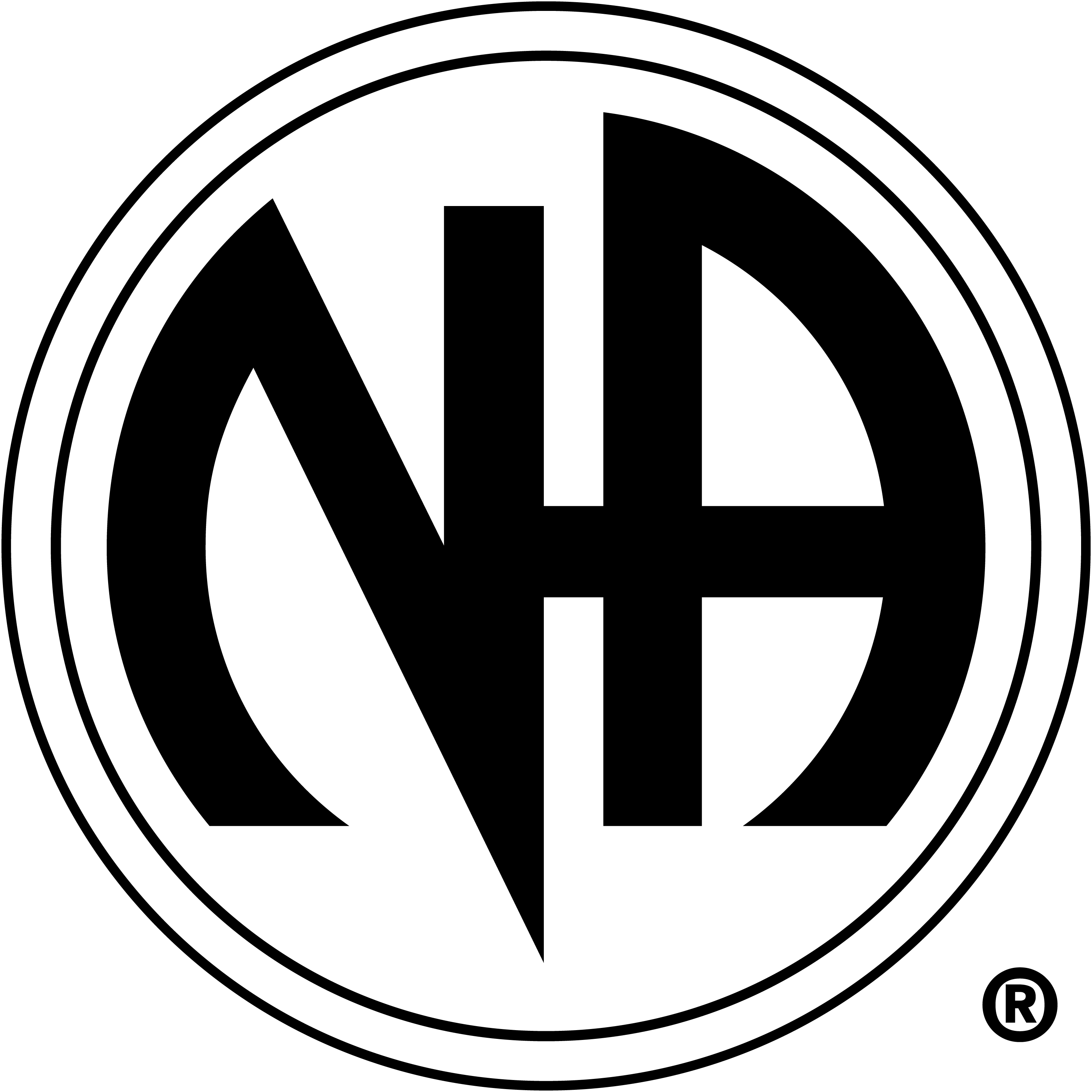 Service Committee Meeting MinutesJanuary 14, 2021The meeting held via Zoom d/t COVID-19 restrictions. The meeting was called to order at 7:00 p.m.  There are 44 active groups in the area.  There are 15 voting members presentDecember minutes approved. New GSR: Chris L, Surrender to WinReports:CHAIR: RCM: Mike Reporting; RCM Report below:RCM Report 1-14-21 Convention Registrations: 1 day to 3 years: $10 Pre $15 On site 3 years+: $20 Pre, $30 On site Meals: Sat: Breakfast/Lunch/Dinner Sun: Breakfast 4 meals plus registration is $96Banquet Table: $400 Website: fsrcna.org Link on website for hotel. Regional Delegate Autonomy Zonal Survey Closes Friday Jan 29th Link on Free State website Court case over FIPT is going to appeals No WCNA in 2021, aiming to reschedule for 2022 Motions To suspend billboard project for 6 months PASSED ($3,800 still earmarked) To hold all donations to world for 6 months WITHDRAWN (Donations to world will be only made after a straw poll majority approves) Donations Baltimore: $200 Bay: $2,570 Individual: $5 Held Donation to world, currently $2,108.65 over prudent reserve.A discussion was held to determine if our area would like region to donate to world. Please take this back to home groups to determine how each home group will vote; there will be a vote next month for RCM to take to region. RCM2: No report. Treasurer Report: Tom reporting. Tom asked about literature order for Clean and Serene, but no funds received through Cashapp. $322 received in donations. Balance: $2139.28No expenses. Under prudent reserve of $3,000.00No expenses expected until PO Box renewal in September. Reminder: cash app $susqarea – please announce at home groupsNot a lot of donations coming in. What are in-person meetings doing? GSR’s reported what is happening in their respective home groups. PR: Dylan L reporting. PR able to fulfill all drops. They will be out of literature after current round of drops. How to proceed? Suggestion: try to find out needs prior to drops; can do a literature request next month. PR continues to try to reach out to home groups in order to encourage them to attend area. PR sending reminder texts about area. When at meetings, please announce that area is still meeting and we would like as much home group representation as possible. Phone Line: Heather absent. Literature – Mandy reporting. Nothing to report d/t no orders. Hoping that there will be more literature ordered now that the word is getting out about new procedures. Special Events – Derek reporting. Marathon on Christmas Eve – Christmas Day. First day there was a lot of attendance, not as much on Christmas Day. Virtual Speaker Jam 2/13 2pm – 12am with a virtual auction 6pm – 7pm, Theme: One Promise – Freedom from Active Addiction, electronic flier to come. They are looking for donations for the auction. Any NA memorabilia such as convention shirts, special edition literature, etc. Derek will email flier to those in attendance at meeting. Website: Bryan reporting.  Set up email address. H & I:  Amy reporting. Working on reorganizing and reunifying subcommittee in order to carry the message to those in H&I’s. Requesting that this subcommittee meets each month. Secretary – 1 year clean time requirementVice Chair – 1 year clean time requirementPolicy: Rob reporting. Nothing to report. Sharing Session: Nothing shared. Motion to close by: Mike	Second: DylanMeeting ended at 8:12 pm. Attendance:P=Present	A=Absent	V=Voting	R=Represented by     Vac=Vacant      I=InactiveExecutive Body Attendance:Subcommittee Chair Attendance:Monthly Group Attendance: Yours in service, MindyTranscribed Zoom Chat not captured in copied chat: Mike M RCM, gsr More will be revealedrcmsusquehanna@gmail.com, 412-808-5123Angela H phoneline secretary gsr our primary purposeRob H – How It WorksJamie M – GSR for we see the lightDylan L – PR Chair, 410-487-1044Carolyn F Chapter 5 GSRTom G Treasurer 667-444-1011Jaime M – 443-350-4104Rob N – Policy Chair, 443-866-2201, srjn@verizon.netAmy P/G – H&I chair – 410-459-2979, amympatton1@gmail.comDerek S – GSR Oxford Clean and Serene, 484-908-2587, dseese@me.comTia Guthman GSR Free at Last, 443-987-3233, tiaguthman@gmail.comAngela H: 443-356-1845, ahelfrich0122@gmail.comAmanda B – vice treasurer, altapples33@yahoo.com, 443-802-3620Gordy D GSR, jdonovanelectric@gmail.com; 410-808-0591, Message of HopeKelsey P – Women on the Move, kelseynicole1208@gmail.com; 443-601-5760Copied Zoom Chat: From Chris L./ Maryland to Everyone:  07:00 PMChris L. - GSR ( Surrender To Win)From Christy Ferguson to Everyone:  07:07 PMfree birds meeting- christy f GSR , voting... fergusonebel.christy@gmail.comFrom Miranda S to Everyone:  07:08 PMback to basics - Miranda S- GSR- voting mirstein1221@icloud.comFrom Mandy B to Everyone:  07:11 PMMandy B- Literature Chair. 443-752-2665. susqarealiterature@gmail.comFrom Maddie W mentor to Everyone:  07:20 PMHi Chris! My name is Maddie! I’m the mentor for the area which means I help any new GSR’s! If you have any questions feel free to message me or text, my number is 570-933-4740!also Hi, maddie mentor 570-933-4740 15mwatkins@gmail.comFrom Me to Everyone:  07:33 PMMindy C, Secretary and GSR - Gratitude Group; 410-299-8077; mindy.coyne@gmail.comFrom Christopher F to Everyone:  07:34 PMchanging on faith chris f christopherfrench22@gmail.comFrom Miranda S to Everyone:  07:34 PMwas the convention date mentioned? or is it still tbd?From Derek D Baltimore to Everyone:  07:35 PMweekend after thanksgivingFrom Amanda B to Everyone:  07:41 PMcash app $susqareaFrom Jamie M to Everyone:  07:44 PMwhats the PO box addressFrom Me to Everyone:  07:46 PMPO Box 845Havre de Grace, MD 21078From Jamie M to Everyone:  07:46 PMThank you!From Dylan L - PR Chair to Everyone:  07:47 PMCash APP:  $SusqAreaMail Money Orders to SASC:  PO Box 845; Havre de Grace, MD 21078From Derek D Baltimore to Me:  (Direct Message) 08:10 PMhey we’re going to send me a pic of emails?From Me to Derek D Baltimore:  (Direct Message) 08:11 PMactually - I have a more updated list of GSR's that may not be on here. Why don't I send you that? It might be a little better.From Derek D Baltimore to Me:  (Direct Message) 08:11 PMthat would be great!TitleNameJanFeb Mar AprMayJunJulyAugSepOctNovDecChairTina K.443-760-7921T.kinnison007@comcast.netPPPPPPPPPPPVice ChairJason C. jasonchrystal80@gmail.com410-207-4783PPPPPAPPpPPSecretaryMindy C.410-299-8077Mindy.coyne@gmail.comPPPPPPPPPPPPTreasurerTom G667-444-1011PPPPPPPPpPPAlt. TreasurerAmanda 443-802-3620PPPAAPPPpPASubcommitteeNameJanFeb Mar AprMayJunJulyAugSepOctNovDecRCMMike M.412-808-5123PPPPPPPPPPPPRCM IIDylan L. 410-487-1044PPPPAAPPPPPPPhone LineHeather D. 443-876-8959AVacVacVacVacVacAPPPPPLiteratureMandy T.443-752-2665PPRPPPAPApPPSpecial EventsDerek D 619-453-4466PPPPPAPPApPAH&IAmy P410-459-2979PPPPPPPPPPVACVAWebsiteBryan S. admin@susqarea.org PPPPPPPPPPPPPRDylan L. 410-487-1044PPPPPPPPPPPPPolicyRobert N443-866-2201PPAPAPPPAPPPMentorMaddie W. 570-933-4740Group NameJanFeb Mar AprMayJunJulyAugSepOctNovDecA High We Cannot BuyAAAOOOOVAAAAAgainst all OddsAVVTTTTAAVVVAnonymous GroupARAAARAABack to BasicsVAACCCCAAARVBack to LifeAVAAAAAAAAAABridging the GapAAALLLLAVAAABrothers in ArmsANewVEEEEAAAAAChanging on FaithVVVDDDDAVAAVChapter 5VAVAVVAAClean and SereneVVVVVVVVCleaning UpIAVVVIIIComplete DefeatAVAAAVACVACADay by DayARRAAAAAFree at LastVVAAAVVAFreebirds VVAAAVGetting CleanARAAAAAAGood orderly DirectionAARAAAAAGratitude GroupVVVVVVVVHow it WorksVVVAAVVVThe Journey ContinuesRVVAAARRLiving CleanIAAAAIIIJust for TodayAVAAAAAASearching for SerenityAAAAAAAALooking UpAVVAAAVAMessage of HopeVVAAAVAAMore Will Be RevealedVNEWVVVVNature of RecoveryAVVAAAAAGroup NameJanFeb Mar AprMayJunJulAugSepOctNovDecNA Way we CanARAAAAAANot Just an HourAVVAAAVANothing to FearAAAAAAAAOxford Clean and SereneVVVAAAVAOur Primary PurposeVAAVVVVVPhoenix RisingAAAAAVAARestored to SanityRVVAAAVVSaturday SurrenderANewVAAAAASerenity at 7IVAAAAIISisters of SerenityAVVAAAAASpiritual BreakAAAAAAAASpiritual JourneyAAAAAAAAStaying CleanARRAAAAAStrength in SistersAVVAAAAASurrender to WinVVVVAVVVSurviving Saturday NightAVVAAAAATies that BindRVVVVVRVTake a ChanceAVAAAAAA`We See the LightVAVAAVAAWomen on the MoveVNewVAAAAVGroup NameJanFeb Mar AprMayJunJulAugSepOctNovDecTotal Groups454848484848484942424244Total Attendance17302719282514Voting GSRs1525248241113QUORUMYYYNNNNNYYYY